課程代號：40821500課程名稱：生物力學學分數：二學分主授教師︰柴惠敏辦公室：公衛大樓三樓實習教室電話：3366-8140E-Mail：hmchai@ntu.edu.tw授課對象：物理治療學系、職能治療學系二年級學生授課時間：每週四下午1:20-3:10授課地點：公衛212教室課程內容：本課程將介紹生物力學的範疇、人體組織構造之物理特質、生物力學的測量方法、 模式化等基本生物力學概念，並運用於人體動作分析，包括外力對人體關節組織的影響、 人體的多關節動作的形成與分析、及其與肌肉、重力間交互的作用， 並藉此探討外力造成組織傷害的可能情形。非同步教學課程網頁：http://www.pt.ntu.edu.tw/hmchai/Biomechanics/Index.htm教學目標：學生在修習本課程後，應能熟悉生物力學的範疇與現代研究方向了解人體主要關節組織的組成與物理特性及其變化知道生物力學研究常用的參數與測量方法闡述人體主要的多關節動作中主要肌群的角色，及其與重力或其他外力間的交互作用計分方式：期末考100%主要參考書：Hall SJ, 2012. Basic Biomechanics, 6th ed New York, NY, U.S.A. McGraw-Hill. [ISBN-13: 978-0-07-337644-8]Nordin, M & Frankel VH, 2001. Basic Biomechanics of the Musculoskeletal System, 3rd ed , Lea & FebigerChaffin, DB, Andersson, G.B.J., Martin, B.J., 2006. Occupational Biomechanics, 4th ed Hoboken, NJ, U.S.A. : John Wiley & Sons. [0471723436]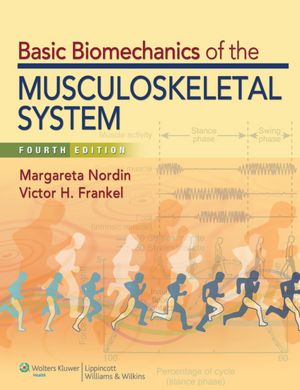 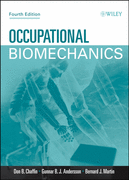 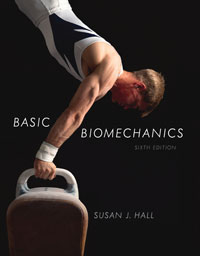 課程進度：日 期講 演 內 容101/ 02/ 23Course Orientation; Introduction to Biomechanics101/ 03/ 01和平紀念日101/ 03/ 08Property of Biological Materials: Bone 101/ 03/ 15Property of Biological Materials: Connective Tissues101/ 03/ 22Property of Biological Materials: Skeletal Muscles101/ 03/ 29Biomechanical Methodology: Force and Strength101/ 04/ 05溫書假101/ 04/ 12Biomechanical Methodology: Kinematic Analysis101/ 04/ 19Biomechanical Methodology: Data Processing101/ 04/ 26Biomechanical Methodology: Kinetic Analysis101/ 05/ 03Clinical Biomechanics: Center of Gravity and Stability101/ 05/ 10Clinical Biomechanics: Locomotion on Solid Surface101/ 05/ 17Sports Biomechanics: Running, Jogging, and Sprinting101/ 05/ 24Sports Biomechanics: Locomotion in the Aquatic Environment101/ 05/ 31Sports Biomechanics: Throwing101/ 06/ 07Occupational Biomechanics: Manual Material Handling101/ 06/ 14Occupational Biomechanics: Seated Work101/ 06/ 21Final Examination (正確日期以教務處公布為準)